２０２２５☆：５２７（）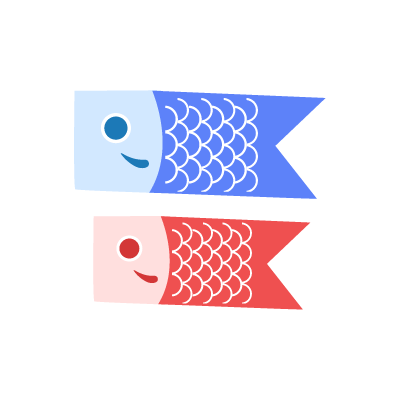 　　　　１３：３０～１７：００＊５は「ストレッチ」をします。　ボランティアのさんが、ストレッチをしてのメンテナンスをえてくれます。きやすいで、タオルとみをってしてください。　どもの　　、お、わらべなどでびます！　☆：３F.➡1-16-3☆：ルーツの、ルーツのたち☆：　＊みはでもってきてください。：（TIFA）Tel:09060023533： Tel:042-523-2111